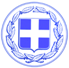                       Κως, 7 Μαΐου 2018ΔΕΛΤΙΟ ΤΥΠΟΥΣΤΑΜΑΤΗΣ ΜΑΛΙΛΗΣ : “Το Τιγκάκι είναι έτοιμο να υποδεχθεί τους επισκέπτες του. Όλοι μαζί, Δήμος, πολίτες και εθελοντές καθαρίσαμε την παραλιακή ζώνη.”Το Τιγκάκι προετοιμάζεται για να υποδεχθεί τους επισκέπτες του εν όψει της τουριστικής περιόδου.Συνεργεία του Δήμου πραγματοποίησαν εκτεταμένες εργασίες και σε συνδυασμό με την προσωπική εργασία επιχειρηματιών αλλά και με τις εθελοντικές δράσεις, όπως το Let’s do it KOS, η εικόνα της παραλίας άλλαξε.Καθαρίστηκαν οι δρόμοι και η πλατεία από την άμμο με ειδικό όχημα ενώ με ένα άλλο όχημα βαρέως τύπου μεταφέρθηκαν φερτά υλικά από την παραλιακή ζώνη, η οποία καθάρισε.Ο Πρόεδρος της Δημοτικής Κοινότητας Ασφενδιού κ. Σταμάτης Μαλιλής, σε δήλωσή του επισημαίνει:“Όλοι μαζί, Δήμος, επιχειρηματίες, πολίτες και εθελοντές ενώσαμε τις δυνάμεις μας στο Τιγκάκι.Καθαρίσαμε την παραλιακή ζώνη, και το Τιγκάκι υποδέχεται ήδη τους επισκέπτες του. Καθαρίσαμε την άμμο από τους δρόμους και την πλατεία.Η προσπάθεια είναι συλλογική.Η ευθύνη για την εικόνα του τόπου μας, ανήκει σε όλους.Με αυτή την ευκαιρία θα ήθελα να ενημερώσω τους πολίτες και τους δημότες στο Τιγκάκι ότι το όχημα του Δήμου για την αποκομιδή των βαρέων αντικειμένων περνάει μόνο την Παρασκευή.Την Πέμπτη το βράδυ ή την Παρασκευή το πρωί θα πρέπει αν βγάζουν τα βαρέα αντικείμενα στο δρόμο για να αποφύγουμε να υπάρχουν άσχημες εικόνες.Η κοινωνική ευθύνη είναι ευθύνη απέναντι στον ίδιο μας τον τόπο.”Γραφείο Τύπου Δήμου Κω